Piimalehma kasvatamise otsetoetusSaaremaal, Hiiumaal, Muhumaal, Kihnus ja RuhnusMäärus kehtestatakse Euroopa Liidu ühise põllumajanduspoliitika rakendamise seaduse § 19 lõike 2 ja § 21 lõike 2, Euroopa Parlamendi ja nõukogu määruse (EL) nr 1307/2013, millega kehtestatakse ühise põllumajanduspoliitika raames toetuskavade alusel põllumajandustootjatele makstavate otsetoetuste eeskirjad ning tunnistatakse kehtetuks nõukogu määrused (EÜ) nr 637/2008 ja (EÜ) nr 73/2009 (ELT L 347, 20.12.2013, lk 608–670), artikli 52 lõike 1 ning komisjoni delegeeritud määruse (EL) nr 639/2014, millega täiendatakse Euroopa Parlamendi ja nõukogu määrust (EL) nr 1307/2013, millega kehtestatakse ühise põllumajanduspoliitika raames toetuskavade alusel põllumajandustootjatele makstavate otsetoetuste eeskirjad, ning muudetakse kõnealuse määruse X lisa (ELT L 181, 20.06.2014, lk 1–47), artikli 53 lõike 1 alusel.§ 1. ReguleerimisalaMäärusega kehtestatakse piimalehma kasvatamise otsetoetuse Saaremaal, Hiiumaal, Muhumaal, Kihnus ja Ruhnus saamise täpsemad nõuded ning toetuse taotlemise ja taotluse menetlemise kord.§ 2. Nõuded toetuse taotlejale(1) Piimalehma kasvatamise otsetoetust Saaremaal, Hiiumaal, Muhumaal, Kihnus ja Ruhnus (edaspidi toetus) võib taotleda füüsiline või juriidiline isik või juriidilise isiku staatuseta isikute ühendus, kes vastab maaeluministri 17. aprilli 2015. a määruse nr 32 „Otsetoetuste saamise üldised nõuded, ühtne pindalatoetus, kliima- ja keskkonnatoetus ning noore põllumajandustootja toetus” §-s 2 sätestatud nõuetele (edaspidi taotleja).(2) Toetust võib taotleda taotleja, kes põllumajandusloomade registri andmete kohaselt kasvatab taotluse esitamise kalendriaasta 2. märtsi seisuga piimalehma.§ 3. Nõuded piimalehma kohta(1) Toetust võib taotleda piimalehma kohta, kes vastab kõigile järgmistele nõuetele:1) ta on nõuetekohaselt identifitseeritud ja tema andmed on kantud põllumajandusloomade registrisse;2) tal on eesti holsteini (EHF), eesti punase (EPK), eesti maatõu (EK), šviitsi (AP), äärširi (FA) või dzörsi (JER) tõu tunnused;3) teda kasvatatakse 2. märtsi seisuga ettevõttes või tegevuskohas, mis asub Saaremaal, Hiiumaal, Muhumaal, Kihnus või Ruhnus.(2) Piimalehmaks ei loeta lehma, kes on saadud lihatõugu veise ristamisel ja kes kuulub lihatootmiseks peetavate veistega samasse karja.§ 4. Nõuded karja suuruse kohta(1) Toetuse saamiseks peab taotleja oma karjas taotlusel märgitud arvul §-s 3 sätestatud nõuete kohaseid piimalehmi taotluse esitamise päevast kuni taotluse esitamise kalendriaasta 8. maini. (2) Karjas võib olla taotlusel märgitud arvust vähem piimalehmi, kui see on põhjustatud vääramatu jõu või erandlike asjaolude esinemisest, sealhulgas esinevad järgmised asjaolud:1) esineb Euroopa Parlamendi ja nõukogu määruse (EL) nr 1306/2013 ühise põllumajanduspoliitika rahastamise, haldamise ja seire kohta ning millega tunnistatakse kehtetuks nõukogu määrused (EMÜ) nr 352/78, (EÜ) nr 165/94, (EÜ) nr 2799/98, (EÜ) nr 814/2000, (EÜ) nr 1290/2005 ja (EÜ) nr 485/2008 (ELT L 347, 20.12.2013, lk 549–607) artikli 2 lõikes 2 nimetatud asjaolu;2) piimalehm on taotleja tahte vastaselt karjast välja viidud ning taotlejal on selle tõendamiseks Politsei- ja Piirivalveametile esitatud avalduse ärakiri;3) piimalehm on haiguse või õnnetuse tõttu surnud või veterinaarsel näidustusel hukatud ning taotlejal on selle tõendamiseks veterinaararsti kirjalik kinnitus.§ 5. Nõuetele vastavuse nõuded(1) Euroopa Parlamendi ja nõukogu määruse (EL) nr 1306/2013 artiklis 92 nimetatud toetuse saaja täidab oma põllumajanduslikus tegevuses ja kogu põllumajandusliku majapidamise maal põllumajandusministri 14. jaanuari 2015. a määruses nr 4 „Maa heas põllumajandus- ja keskkonnaseisundis hoidmise nõuded” sätestatud nõudeid ning Euroopa Liidu ühise põllumajanduspoliitika rakendamise seaduse § 32 lõike 2 kohaselt avaldatud kohustuslikke majandamisnõudeid.(2) Toetuse saaja täidab lõikes 1 nimetatud nõudeid kogu taotluse esitamise kalendriaasta vältel.§ 6. Toetuse taotlemine(1) Taotleja esitab ajavahemikul 2. märtsist kuni 21. märtsini Põllumajanduse Registrite ja Informatsiooni Ametile (edaspidi PRIA) elektrooniliselt PRIA e-teenuse keskkonna kaudu taotluse, mis sisaldab lisaks maaeluministri 17. aprilli 2015. a määruse nr 32 „Otsetoetuste saamise üldised nõuded, ühtne pindalatoetus, kliima- ja keskkonnatoetus ning noore põllumajandustootja toetus” §-s 151 nimetatud andmetele ka nende piimalehmade arvu, kelle kohta taotleja toetust taotleb ning keda ta põllumajandusloomade registri andmete kohaselt taotluse esitamise kalendriaasta 2. märtsi seisuga kasvatab.(2) Taotleja, kes ei taotle Euroopa Liidu ühise põllumajanduspoliitika rakendamise seaduse § 11 lõike 1 punktis 1, 2 või 3 nimetatud otsetoetust, põllumajanduskultuuri või heinaseemne täiendava otsetoetuse toetusõiguse alusel üleminekutoetust ega Euroopa Parlamendi ja nõukogu määruse (EL) nr 1305/2013 Euroopa Maaelu Arengu Põllumajandusfondist (EAFRD) antavate maaelu arengu toetuste kohta ja millega tunnistatakse kehtetuks nõukogu määrus (EÜ) nr 1698/2005 (ELT L 347, 20.12.2013, lk 487–548) artiklis 28, 29, 30 või 33 nimetatud toetust, esitab taotluse esitamise kalendriaasta 21. maiks PRIA-le elektrooniliselt PRIA e-teenuse keskkonna kaudu lisaks lõikes 1 nimetatud andmetele maaeluministri 17. aprilli 2015. a määruse nr 32 „Otsetoetuste saamise üldised nõuded, ühtne pindalatoetus, kliima- ja keskkonnatoetus ning noore põllumajandustootja toetus” § 152 lõike 1 punktides 1−6, 12 ja 13, § 152 lõigetes 2 ja 3 ning §-s 153 nimetatud andmed.§ 7. Põllumajandusliku majapidamise üleandmine(1) Põllumajandusliku majapidamise üleandmise suhtes kohaldatakse komisjoni rakendusmääruse (EL) nr 809/2014, millega kehtestatakse Euroopa Parlamendi ja nõukogu määruse (EL) nr 1306/2013 rakenduseeskirjad seoses ühtse haldus- ja kontrollisüsteemi, maaelu arengu meetmete ja nõuetele vastavusega (ELT L 227, 31.07.2014, lk 69–124), artiklis 8 sätestatut.(2) Komisjoni rakendusmääruse (EL) nr 809/2014 artikli 8 lõike 3 punktis a nimetatud ajavahemik algab 22. märtsil ning lõppeb 1. septembril. (3) Põllumajandusliku majapidamise üleandmise korral esitab põllumajandusliku majapidamise ülevõtja ülevõtmisest teatamiseks ja toetuse maksmise taotlemiseks lõikes 2 sätestatud ajavahemikul PRIA-le elektrooniliselt PRIA e-teenuse keskkonna kaudu järgmised andmed:1) põllumajandusliku majapidamise üleandja nimi ja registri- või isikukood;2) põllumajandusliku majapidamise ülevõtja nimi ja registri- või isikukood;3) põllumajandusliku majapidamise üleandja ja ülevõtja kinnitus põllumajandusliku majapidamise üleandmise kohta;4) andmed selle kohta, et põllumajandusliku majapidamise ülevõtja taotleb toetuse maksmist.§ 8. Taotluse kontrollimine(1) PRIA kontrollib taotluses esitatud andmete õigsust ja vastavust toetuse saamise nõuetele, lähtudes komisjoni rakendusmääruse (EL) nr 809/2014 artiklites 24–43 sätestatust.(2) Euroopa Liidu ühise põllumajanduspoliitika rakendamise seaduse § 33 lõikes 1 nimetatud asutused kontrollivad §-s 5 sätestatud nõuetele vastavust, lähtudes komisjoni rakendusmääruse (EL) nr 809/2014 artiklites 65–72 sätestatust.(3) Taotleja teeb lõigetes 1 ja 2 nimetatud asutustele teatavaks kõik taotluse rahuldamise otsustamiseks vajalikud asjaolud, sealhulgas ajab vajaduse korral loomad kokku või hoiab neid selliselt, et oleks võimalik kontrollida nende kõrvamärkide olemasolu ja loomade identifitseerimisnumbrit.§ 9. Toetuse ühikumäärPRIA otsustab toetuse ühikumäära taotluse esitamise kalendriaasta 1. detsembriks.§ 10. Toetuse vähendaminePRIA otsustab toetuse vähendamise Euroopa Parlamendi ja nõukogu määruses (EL) nr 1306/2013, komisjoni delegeeritud määruses (EL) nr 640/2014, millega täiendatakse Euroopa Parlamendi ja nõukogu määrust (EL) nr 1306/2013 ühtse haldus- ja kontrollisüsteemi osas, otsetoetuste, maaelu arengu toetuse ja nõuetele vastavuse süsteemiga seoses kohaldatavatest maksetest keeldumise ja nende tühistamise tingimuste osas ning kõnealuste toetuste ja süsteemiga seotud halduskaristuste osas (ELT L 181, 20.06.2014, lk 48–73), ning komisjoni rakendusmääruses (EL) nr 809/2014 sätestatud alustel ja korras.§ 11. Taotluse rahuldamine ja rahuldamata jätmine(1) PRIA teeb taotluse rahuldamise või rahuldamata jätmise otsuse taotluse esitamise kalendriaasta 10. detsembriks.(2) PRIA teeb taotluse rahuldamata jätmise otsuse Euroopa Liidu ühise põllumajanduspoliitika seaduse §-s 22 sätestatud alustel.§ 12. FinantsdistsipliinTaotlejale makstavat otsetoetuste summat kohandatakse vajaduse korral Euroopa Parlamendi ja nõukogu määruse (EL) nr 1307/2013 artikli 8 lõike 1 kohaselt.§ 13. Toetuse maksmineToetus makstakse välja taotluse esitamise kalendriaastale järgneva kalendriaasta 30. juuniks.§ 14. Toetuse saaja andmete avalikustaminePRIA teavitab toetuse saajat tema andmete avalikustamisest Euroopa Parlamendi ja nõukogu määruse (EL) nr 1306/2013 artiklite 111 ja 112 kohaselt ning nende töötlemisest liidu finantshuvide tagamise eesmärgil sama määruse artikli 113 kohaselt.§ 15. Määruse muutmineMaaeluministri 5. jaanuari 2017. a. määrust nr 3 „Piimalehma kasvatamise otsetoetus” muudetakse järgmiselt:1) paragrahvi 2 täiendatakse lõikega 3 järgmises sõnastuses:„(3) Taotleja, kes põllumajandusloomade registri andmete kohaselt kasvatab taotluse esitamise kalendriaasta 2. märtsi seisuga rohkem kui 400 piimalehma, võib toetust taotleda, kui ta kasvatab kõigist piimalehmadest kuni 400 piimalehma ettevõttes või tegevuskohas, mis asub mujal kui Saaremaal, Hiiumaal, Muhumaal, Kihnus või Ruhnus.”; 2) paragrahvi 3 tekst sõnastatakse järgmiselt:„(1) Toetust võib taotleda piimalehma kohta, kes vastab kõigile järgmistele nõuetele:1) ta on nõuetekohaselt identifitseeritud ja tema andmed on kantud põllumajandusloomade registrisse;2) tal on eesti holsteini (EHF), eesti punase (EPK), eesti maatõu (EK), šviitsi (AP), äärširi (FA) või dzörsi (JER) tõu tunnused;3) teda kasvatatakse 2. märtsi seisuga ettevõttes või tegevuskohas, mis asub mujal kui Saaremaal, Hiiumaal, Muhumaal, Kihnus või Ruhnus.(2) Piimalehmaks ei loeta lehma, kes on saadud lihatõugu veise ristamisel ja kes kuulub lihatootmiseks peetavate veistega samasse karja.”;3) paragrahvi 4 lõige 1 sõnastatakse järgmiselt:„(1) Toetuse saamiseks peab taotleja oma karjas taotlusel märgitud arvul §-s 3 sätestatud nõuete kohaseid piimalehmi taotluse esitamise päevast kuni taotluse esitamise kalendriaasta 8. maini.”;4) paragrahvi 4 täiendatakse lõikega 11 järgmises sõnastuses:„(11) Taotluse esitamise päevast kuni taotluse esitamise kalendriaasta 8. maini ei tohi taotleja kõigi mujal kui Saaremaal, Hiiumaal, Muhumaal, Kihnus või Ruhnus asuvas ettevõttes või tegevuskohas kasvatatavate piimalehmade arv olla suurem kui 400.”. § 16. Määruse jõustumineMäärus jõustub 1. jaanuaril 2020. a.(allkirjastatud digitaalselt)Mart JärvikMaaeluminister(allkirjastatud digitaalselt)Illar LemettiKantsler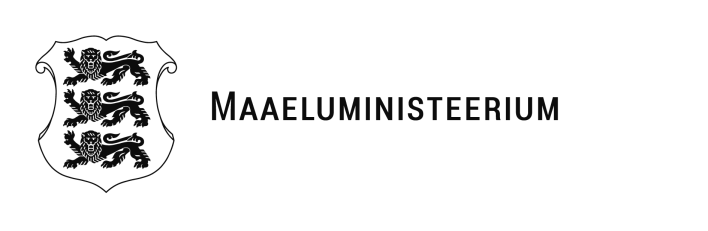 Määrus        00.11.2019 nr 